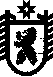 РЕСПУБЛИКА  КАРЕЛИЯСОВЕТ ДЕРЕВЯНСКОГО СЕЛЬСКОГО ПОСЕЛЕНИЯРЕШЕНИЕ______сессии V  созываОт « ____»_______  2023 года		                                                           №  ______В соответствии с Федеральным законом от 06 октября 2003 года № 131-ФЗ «Об общих принципах организации местного самоуправления в Российской Федерации», частью 11.1 статьи 154  Федерального закона от 22 августа 2004 года № 122-ФЗ «О внесении изменений в законодательные акты Российской Федерации и признании утратившими силу некоторых законодательных актов Российской Федерации в связи с принятием федеральных законов «О внесении изменений и дополнений  в Федеральный закон «Об общих принципах организации законодательных (представительных) и исполнительных органов государственной власти субъектов Российской Федерации» и «Об общих принципах организации местного самоуправления в Российской Федерации», Законом Республики Карелия от 03 июля 2008 года № 1212-ЗРК «О реализации части 11.1 статьи 154  Федерального закона от 22 августа 2004 года № 122-ФЗ «О внесении изменений в законодательные акты Российской Федерации и признании утратившими силу некоторых законодательных актов Российской Федерации в связи с принятием федеральных законов «О внесении изменений и дополнений в Федеральный закон «Об общих принципах организации законодательных (представительных) и исполнительных органов государственной власти субъектов Российской Федерации» и «Об общих принципах организации местного самоуправления в Российской Федерации» и  Уставом муниципального образования Деревянское сельское поселение, Совет Деревянского сельского поселенияРЕШИЛ:1. Согласовать перечень муниципального имущества, предлагаемого к передаче из муниципальной собственности Деревянского сельского поселения в муниципальную собственность муниципального образования Прионежский муниципальный район Республики Карелия, согласно Приложению.2. Направить согласованный перечень имущества в администрацию Прионежского муниципального района Республики Карелия.Председатель Совета                                                            Глава ДеревянскогоДеревянского сельского поселения                                     сельского поселения_______________  Е.М.Иванова	                                     __________________  А.В. РомановУтвержден Решением ___ сессии V созываСовета Деревянского сельского поселения от «__» ______ 2023 года № __        Перечень имущества,согласованного к передаче из муниципальной собственности Деревянского сельского поселения в муниципальную собственность муниципального образования Прионежский муниципальный район Республики КарелияN п/пПолное наименование организацииАдрес местонахождения организации, ИНННаименование имуществаАдрес местонахожде-ния имуществаИндивидуализирую-щие характеристики имущества1Администрация Деревянского сельского поселенияПрионежский район, с. Деревянное, ул. Пионерская, д. 25 ИНН 1020011517артезианская скважина Республика Карелия,Прионежский район, д. ПедасельгаКадастровый номер 10:20:0000000:9112Глубина 165 м